T.C.
YALOVA ÜNİVERSİTESİ
İSLAMİ İLİMLER FAKÜLTESİ
20…..-20….. EĞİTİM-ÖĞRETİM YILI
………………… DÖNEMİ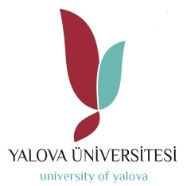 Sınavın Adı ve Tarihi	:Öğrencinin Adı Soyadı	: